Предпрофильное направлениеУроки Здоровья в начальной школе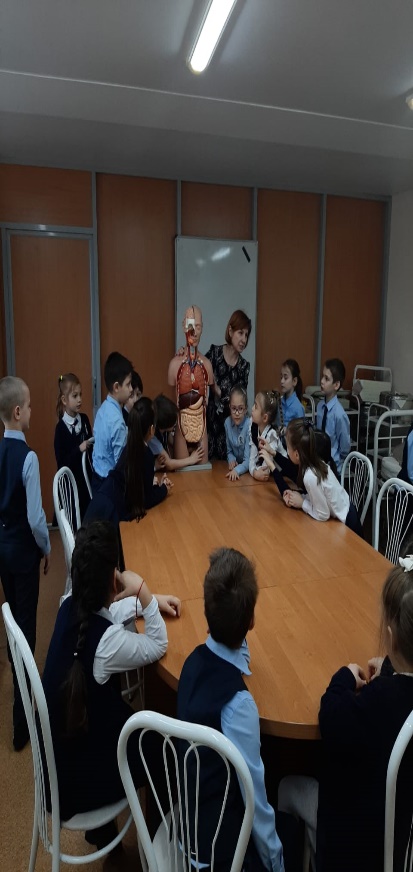 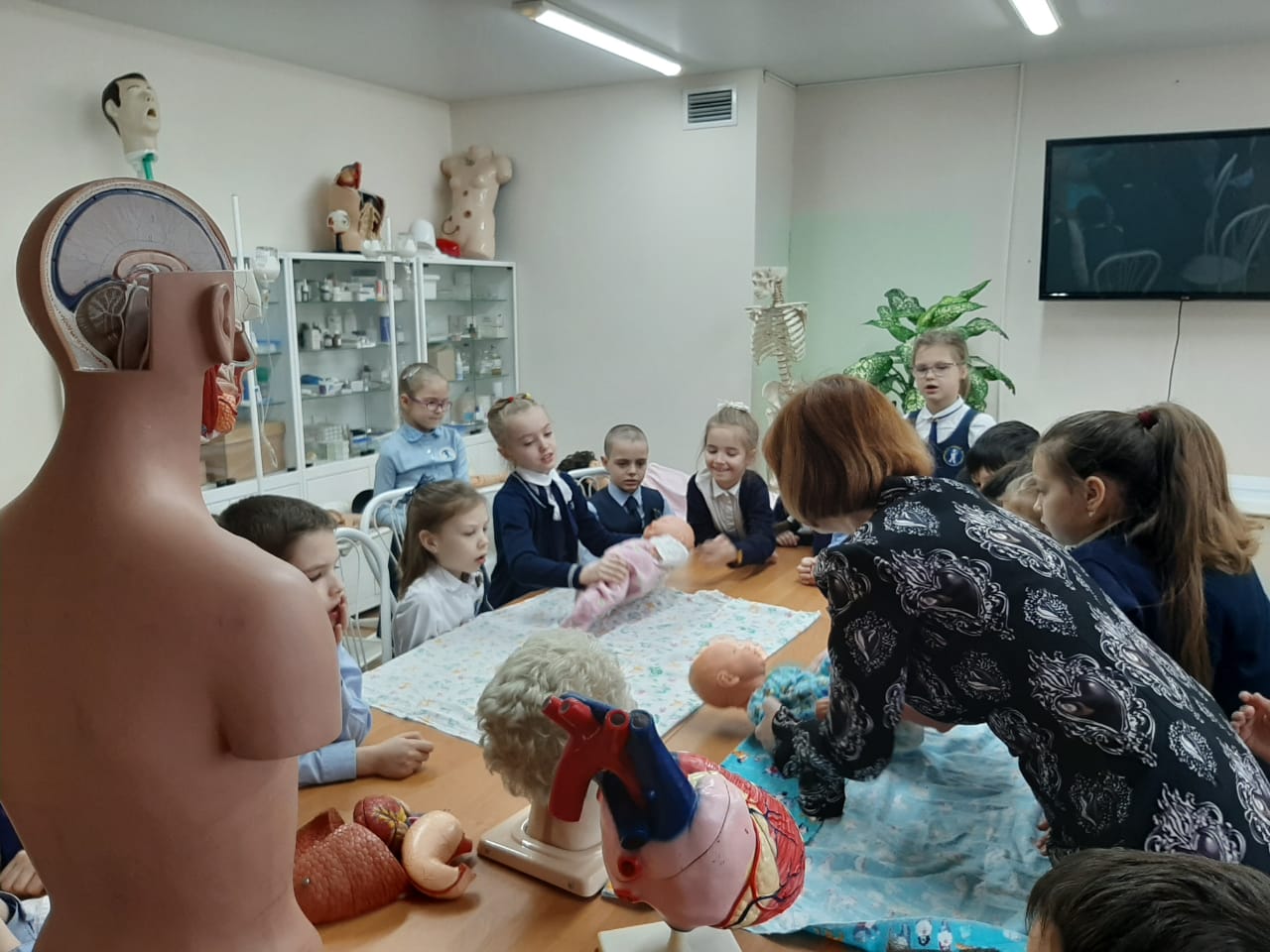 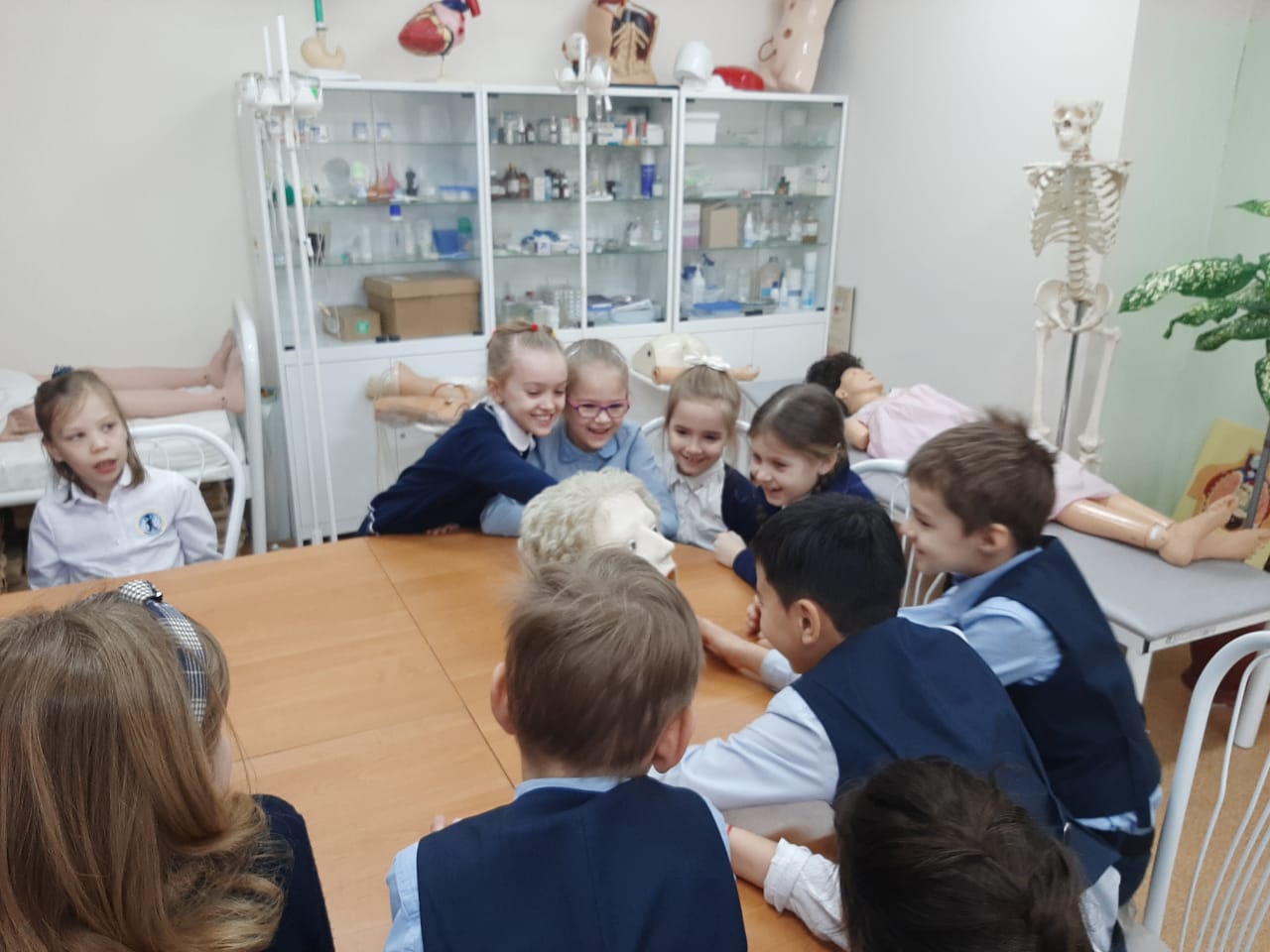 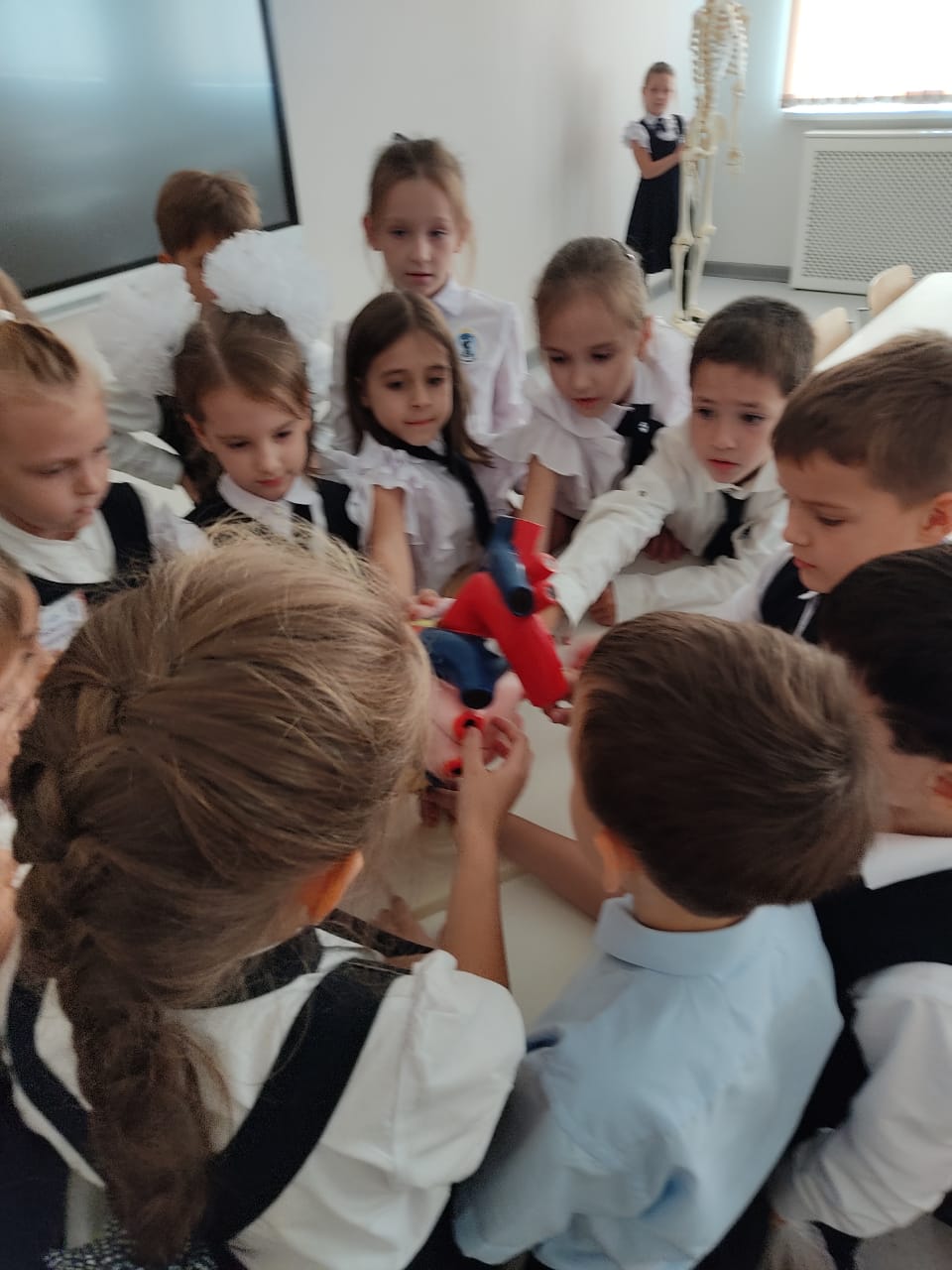 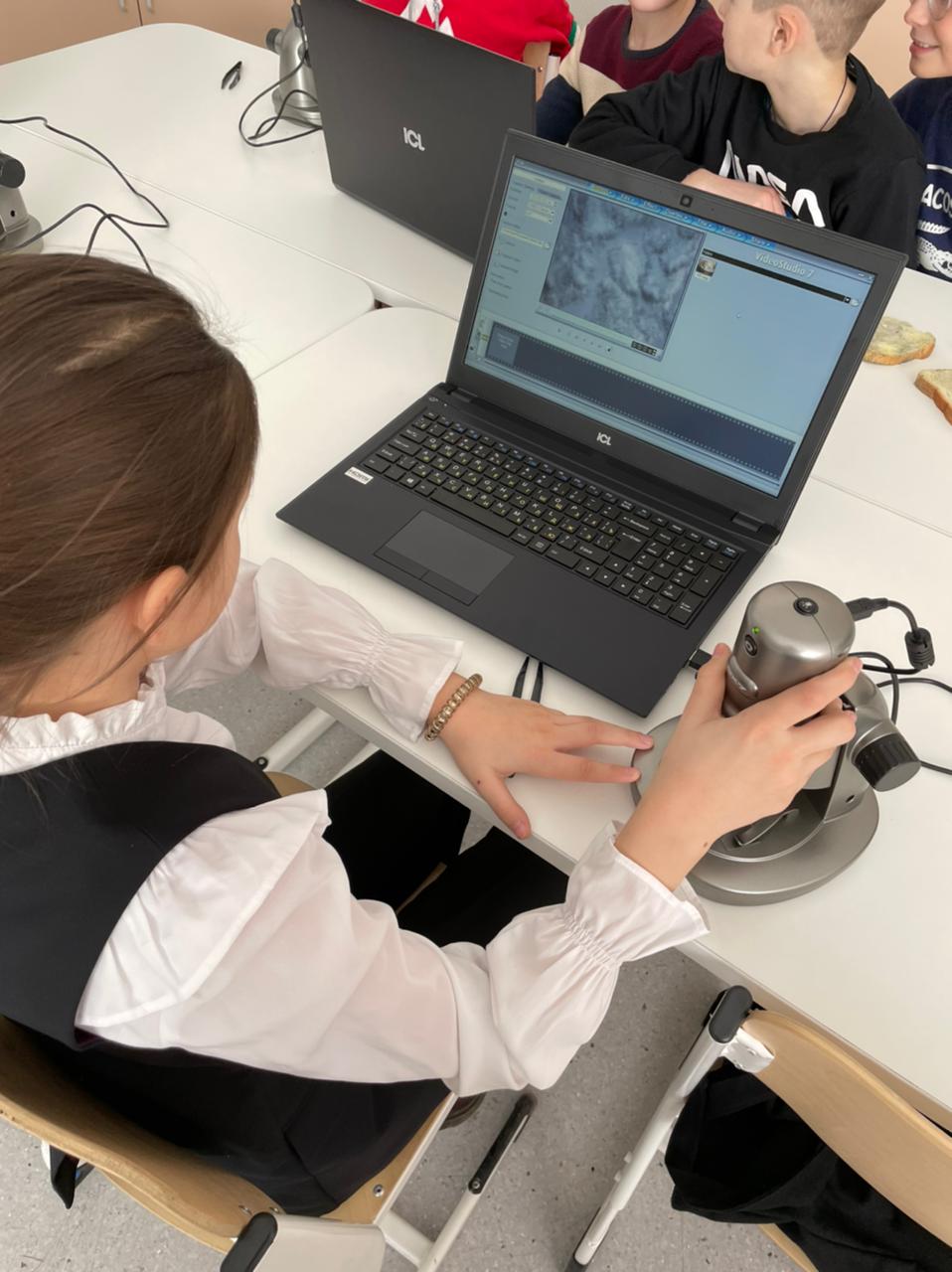 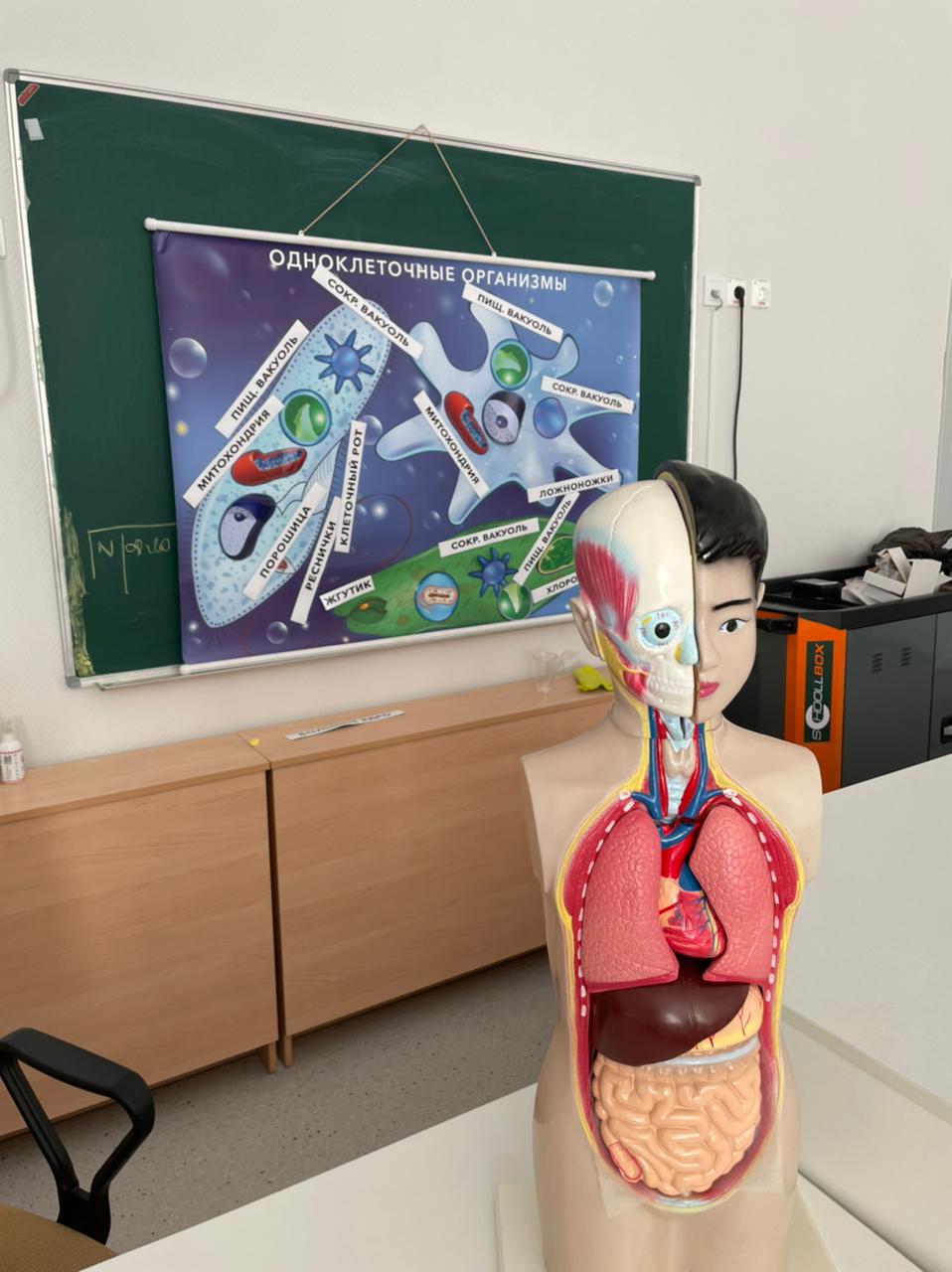 ДАНЮИ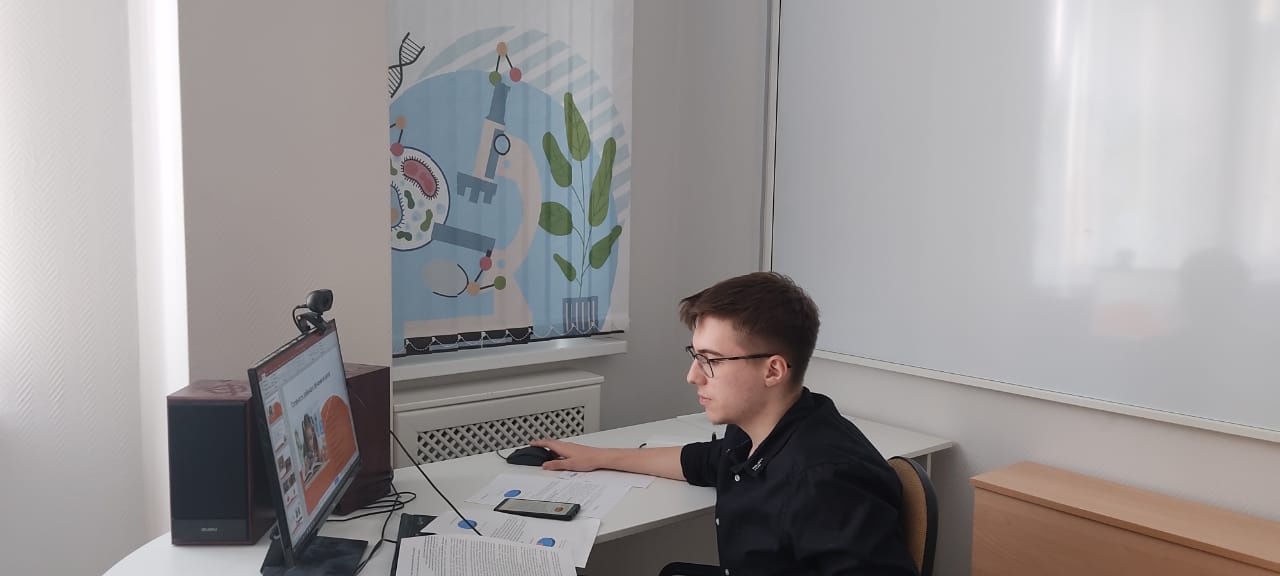 Учащиеся профильных классов вместе с волонтерами «Медики Дона»организовали акцию о вреде вредных привычек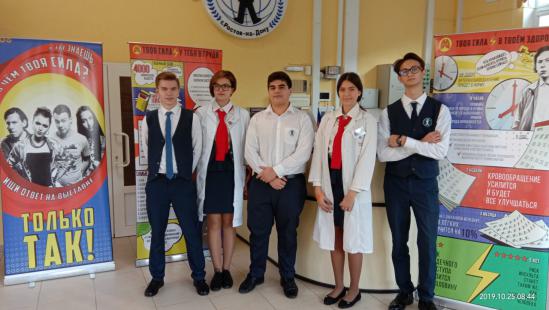 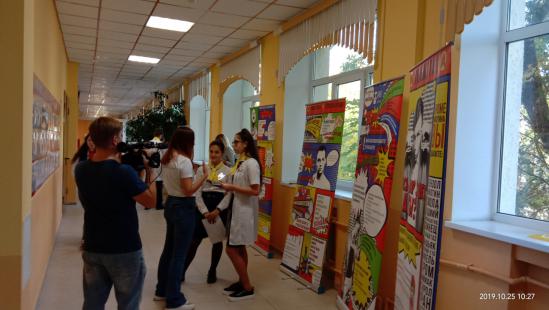 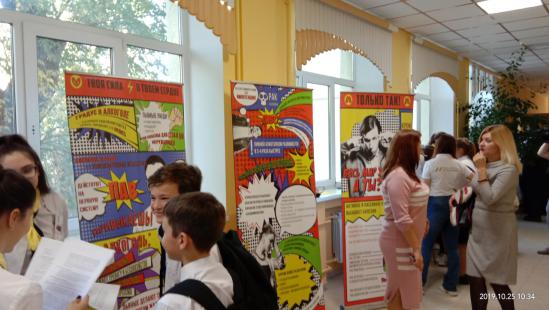 День борьбы со СПИДом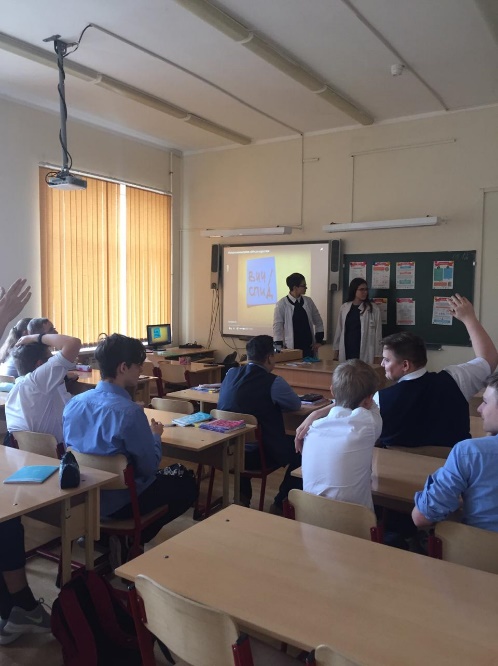 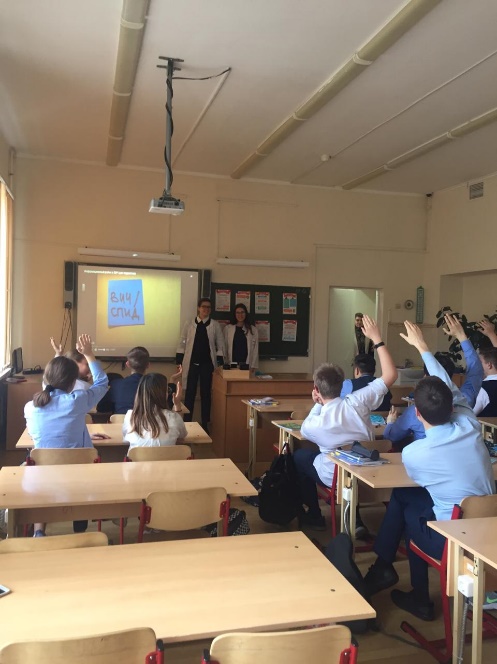 В рамках проекта «УчимЗнаем» учащиеся профильных классов посетили детей онкоинститута и онкогематологического отделения ОДКБ .Провели мастер классы и поздравили детей с Новым годом и Рождеством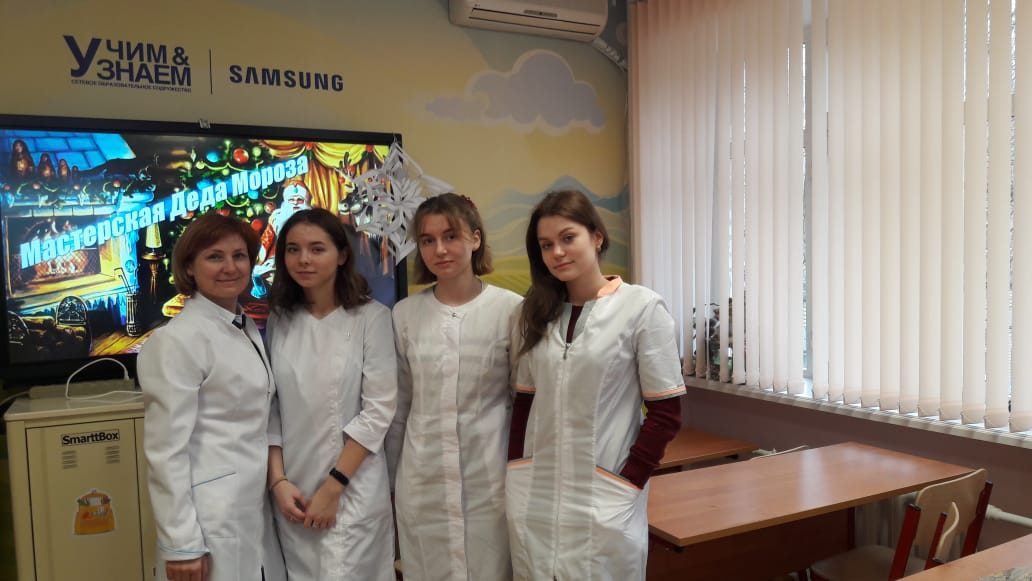 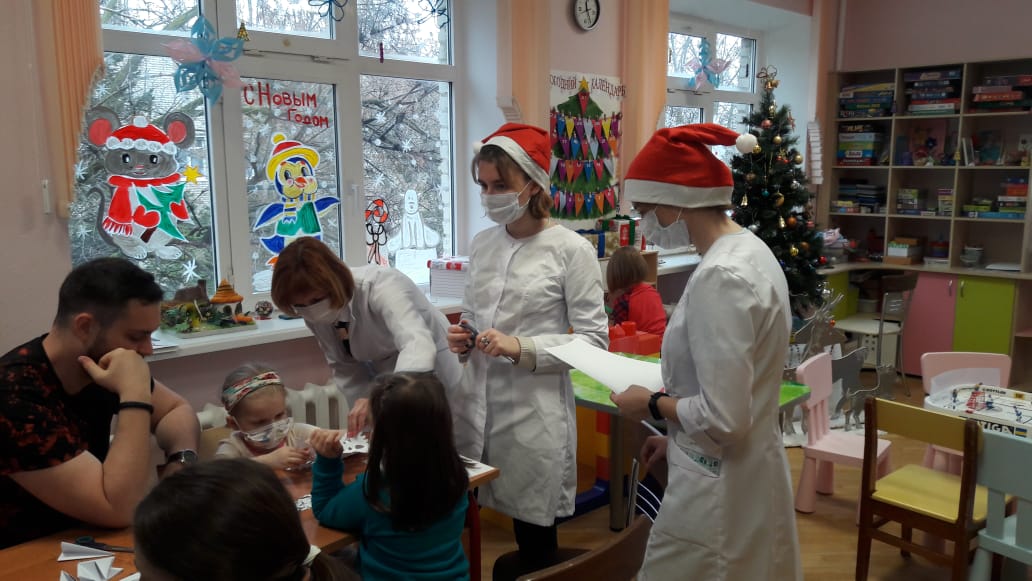 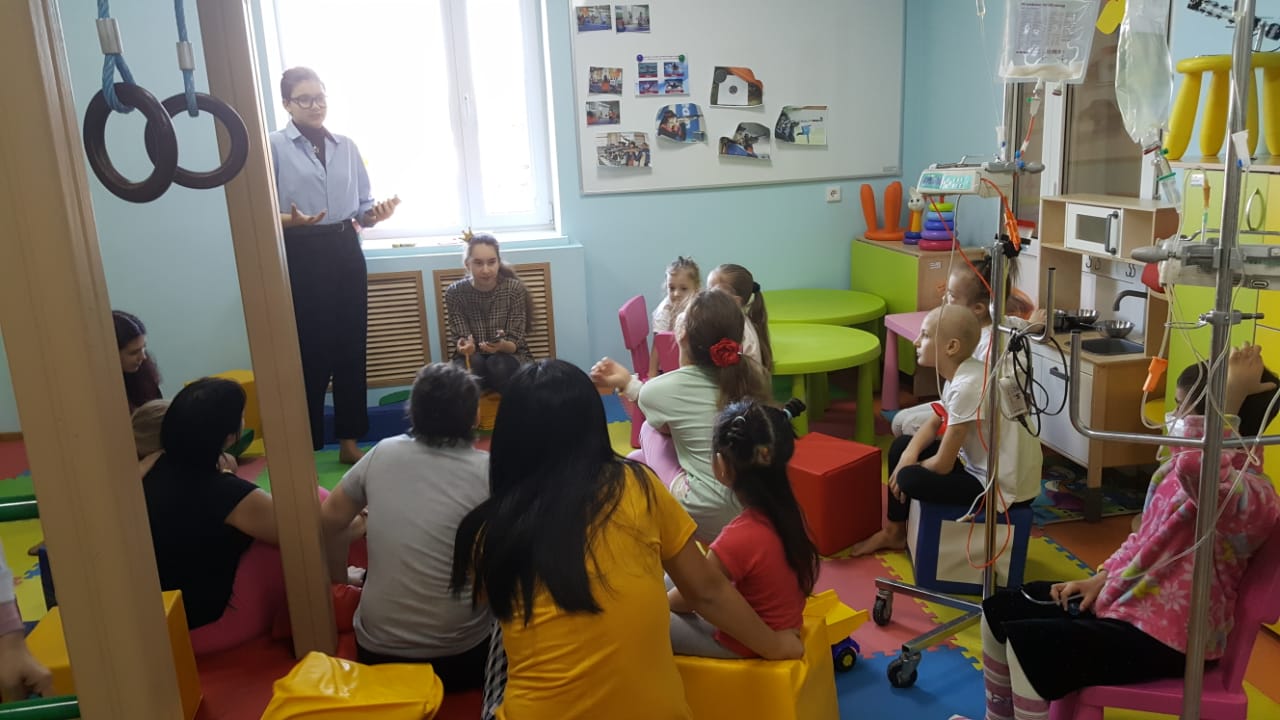 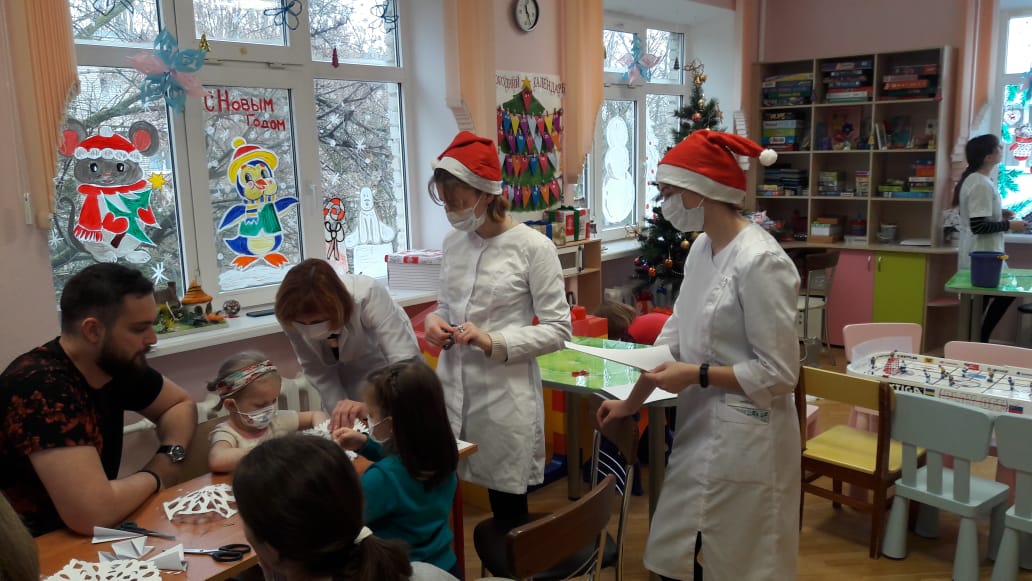 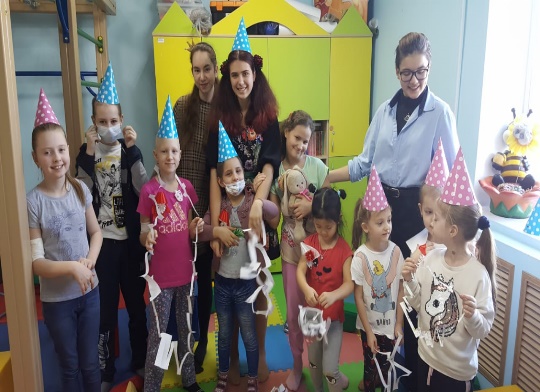 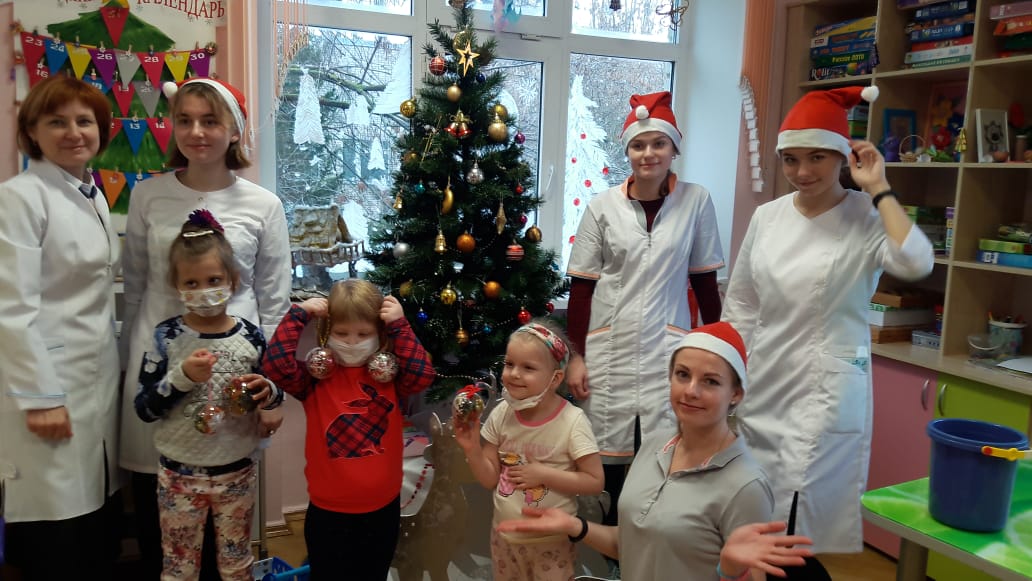 Региональный конкурс «белый халат»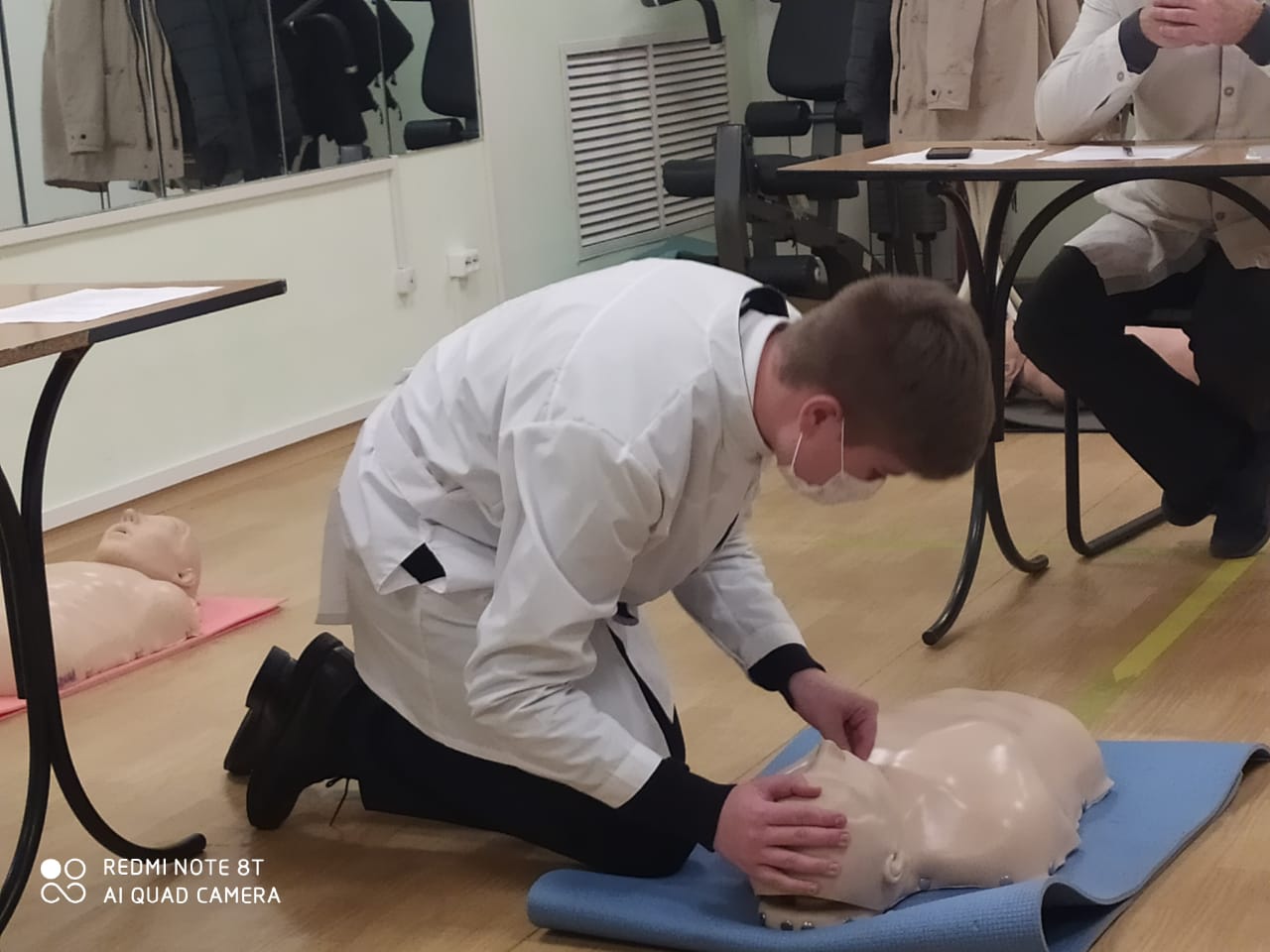 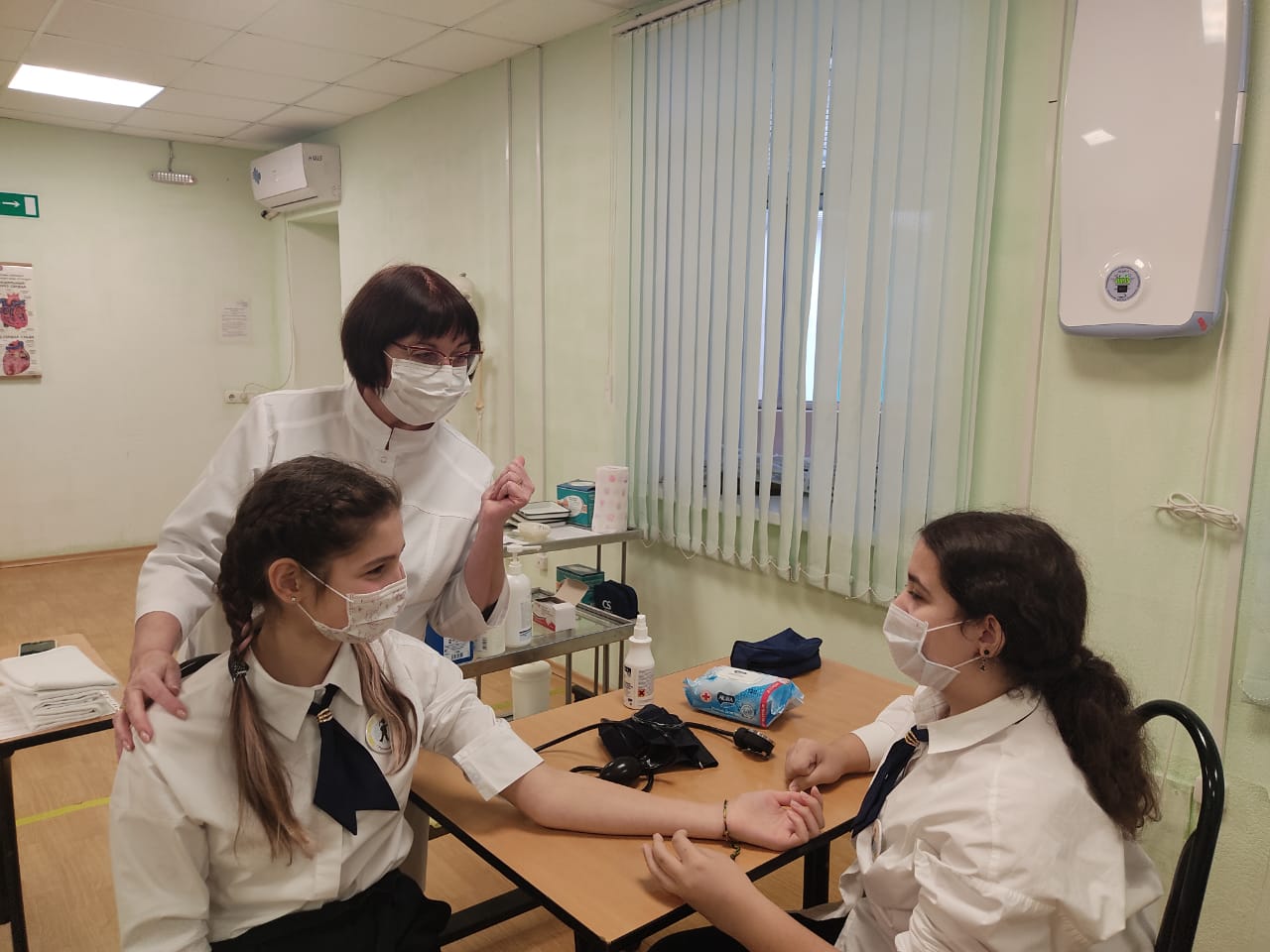 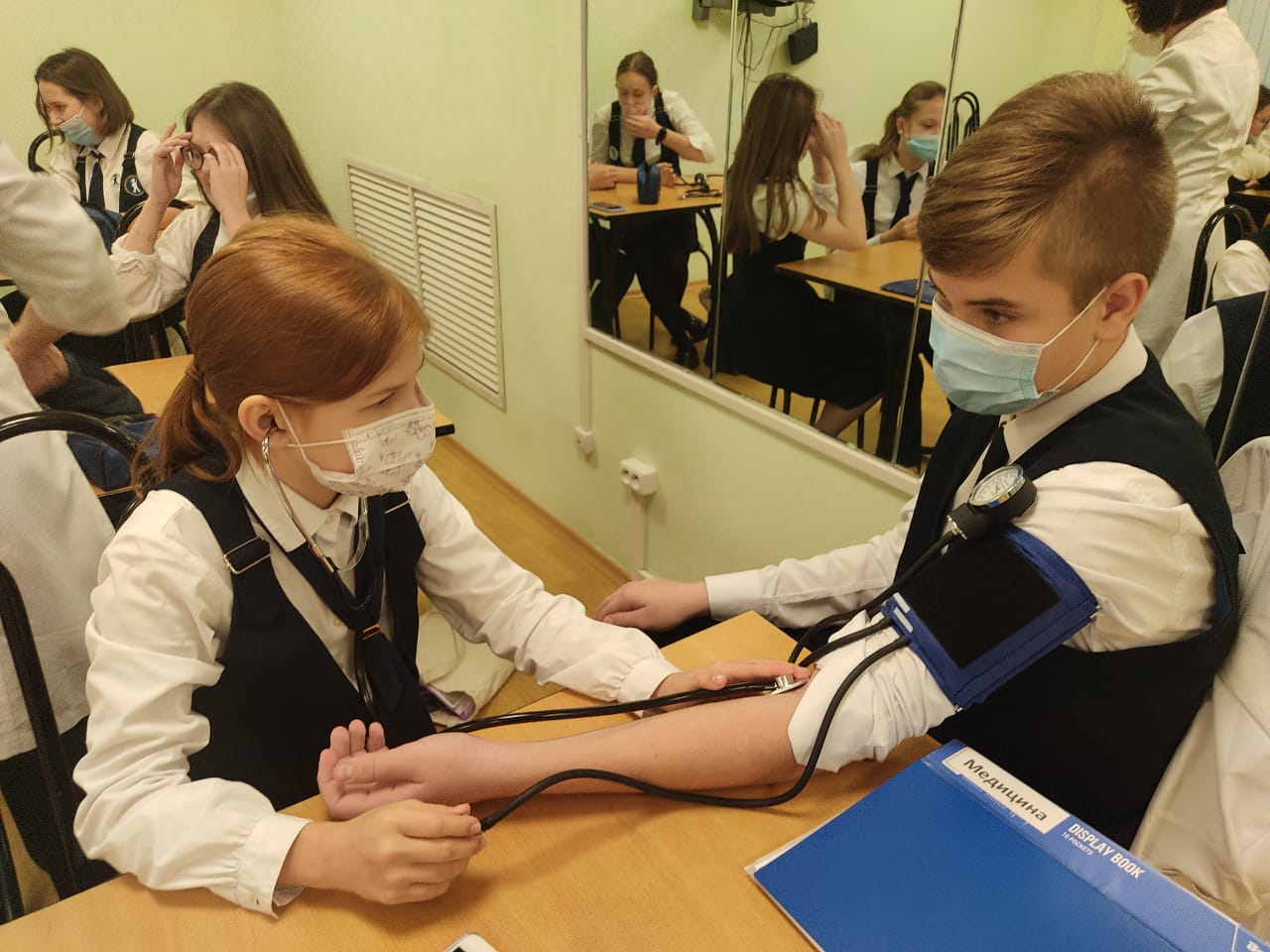 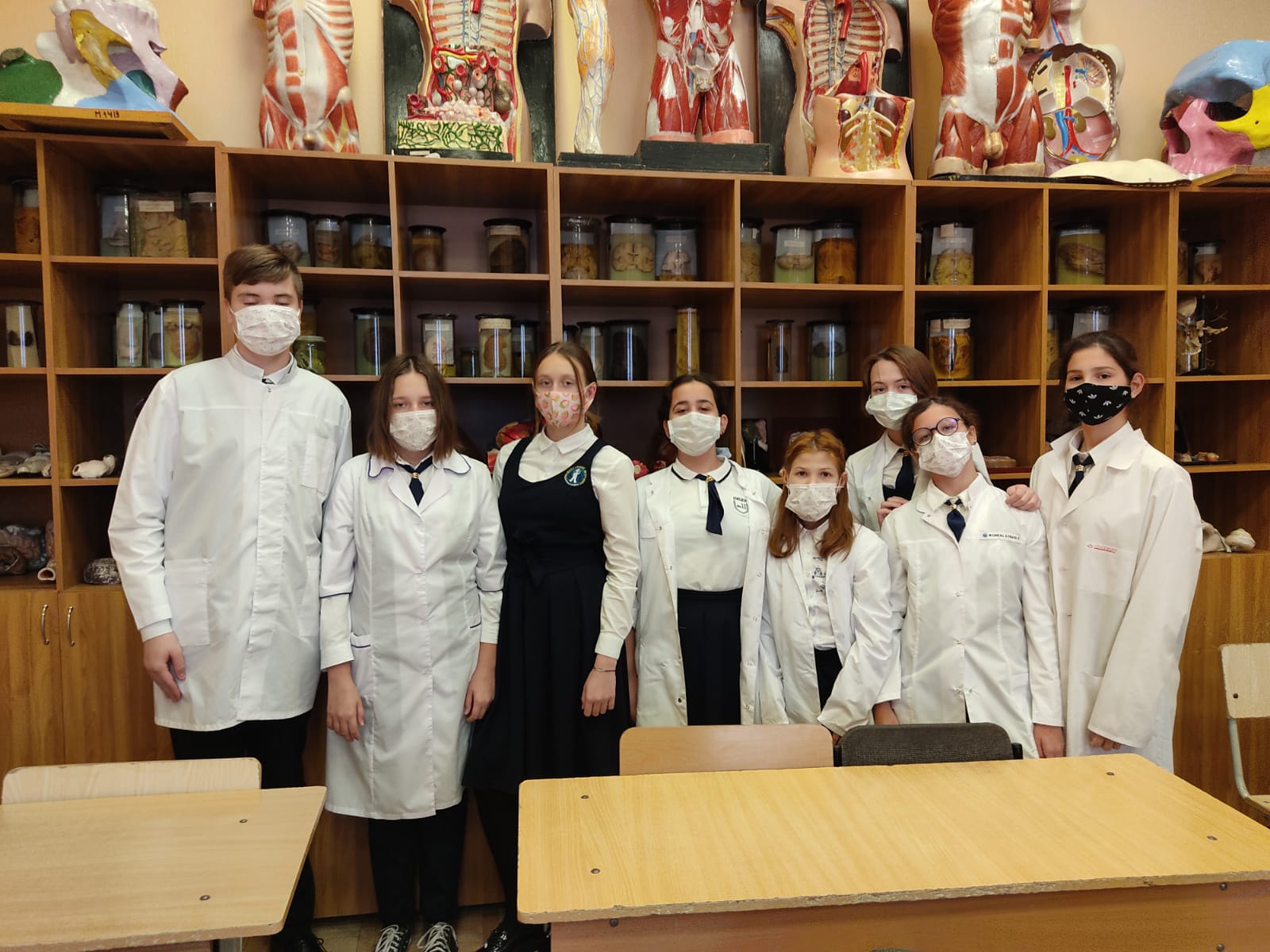 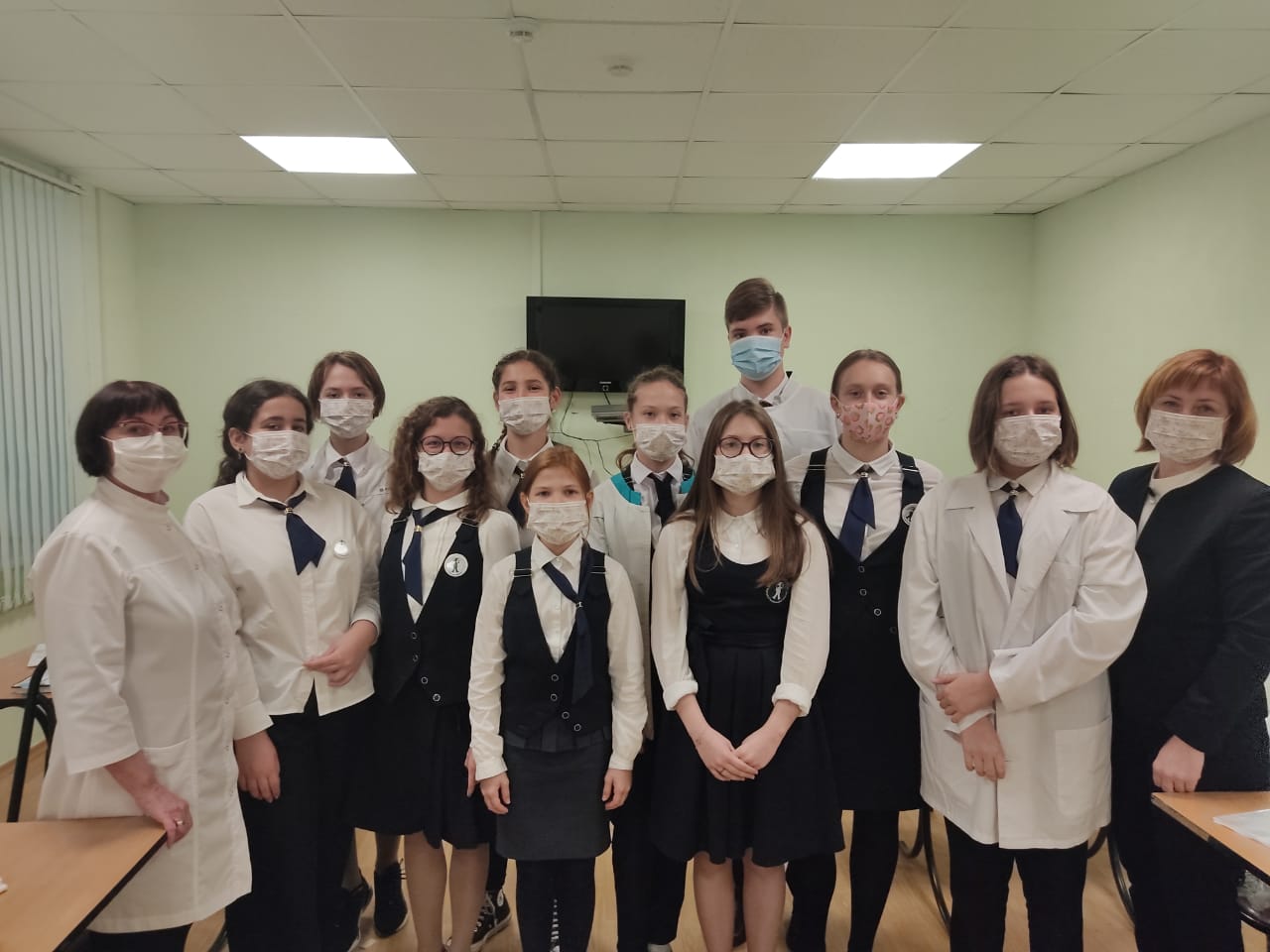 Уроки сестринского дела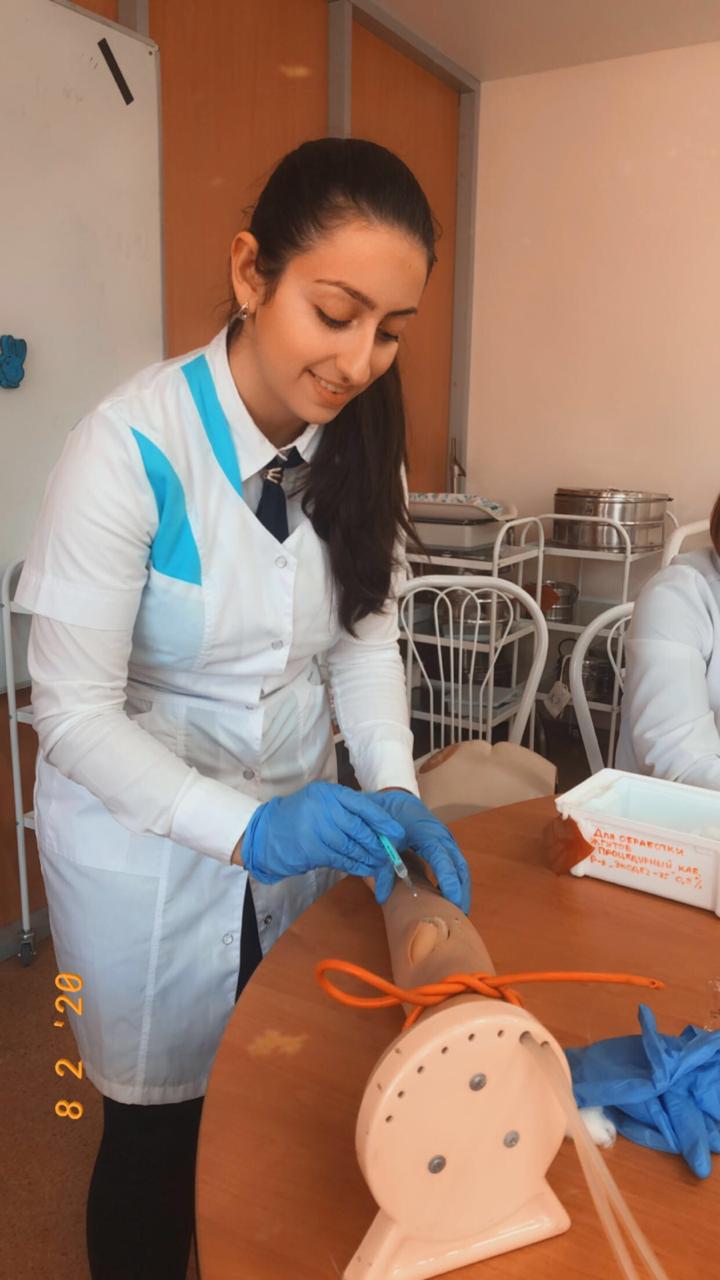 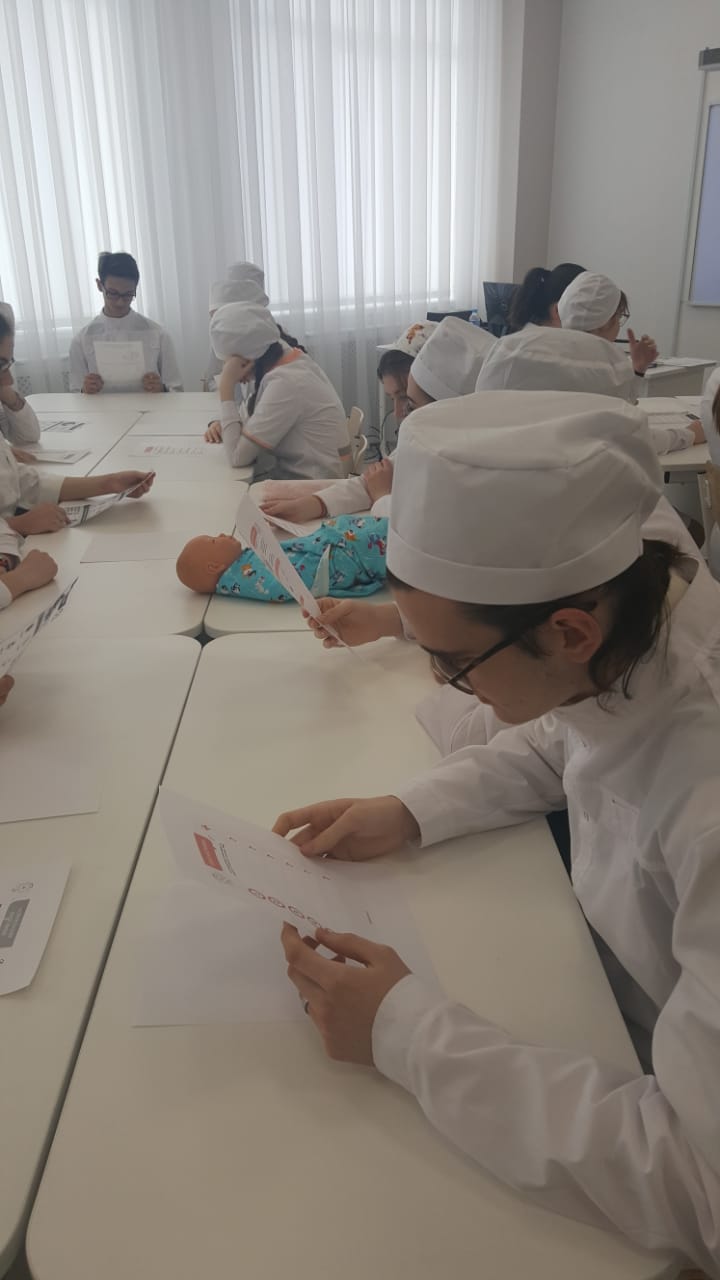 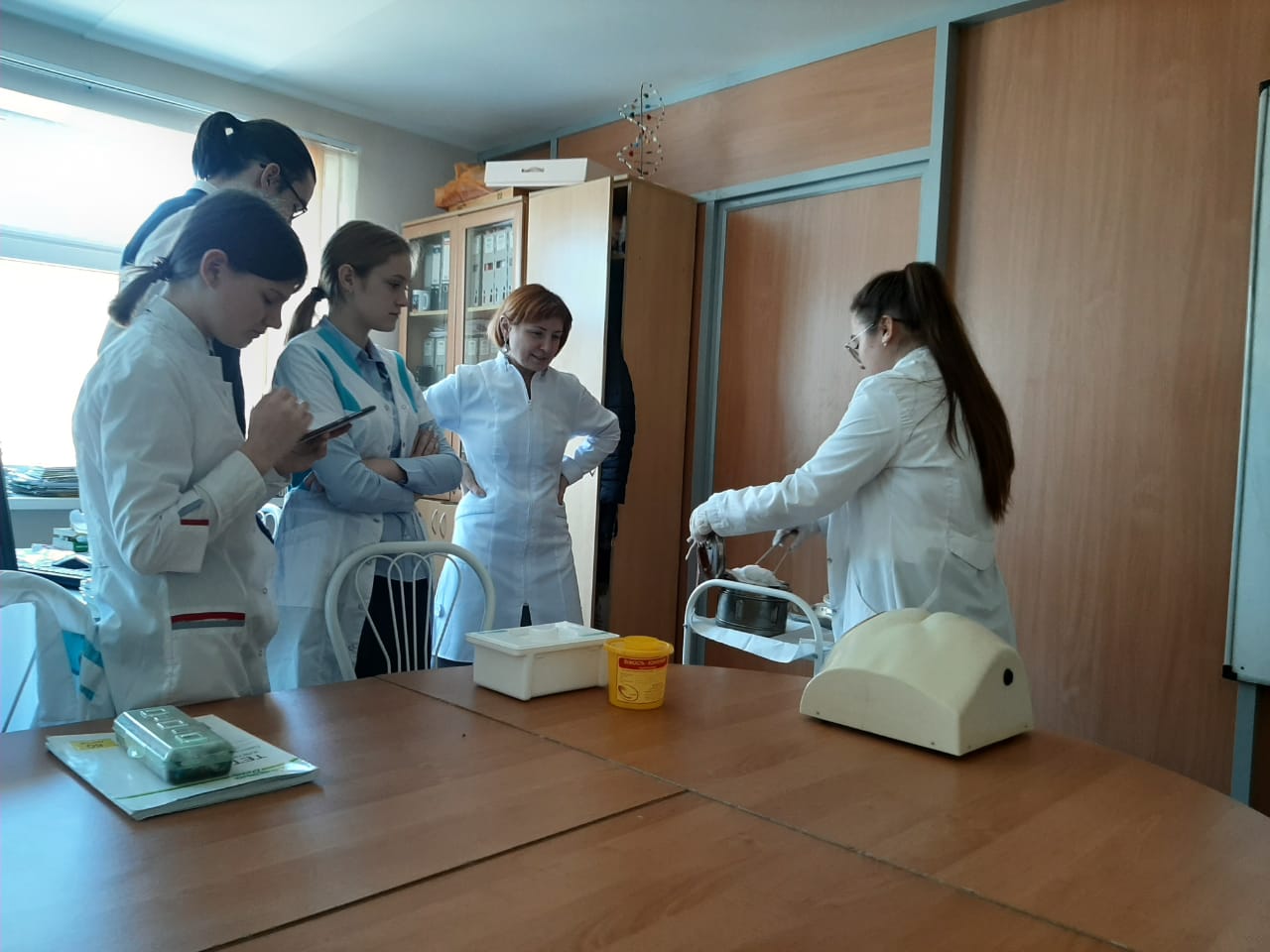 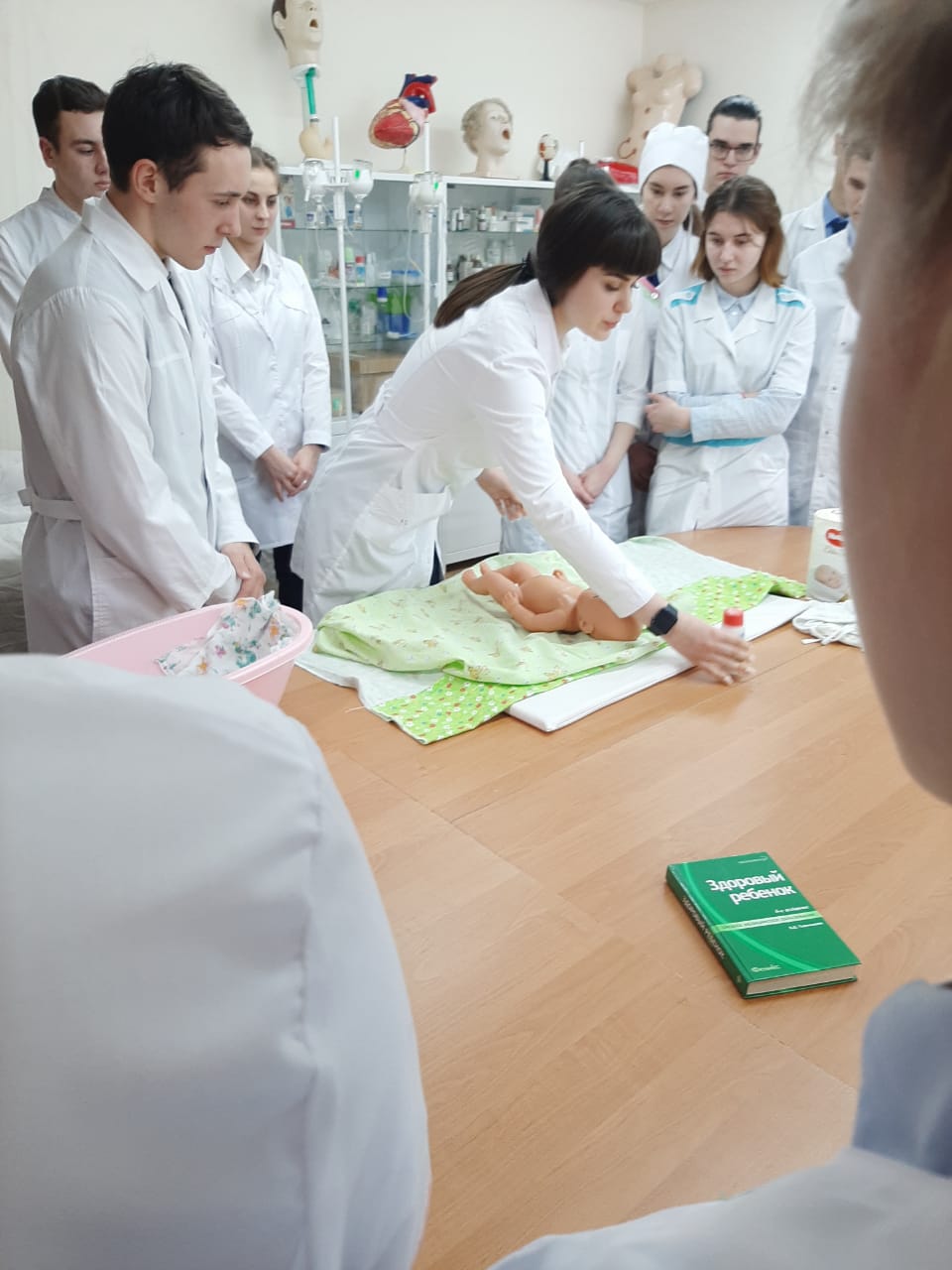 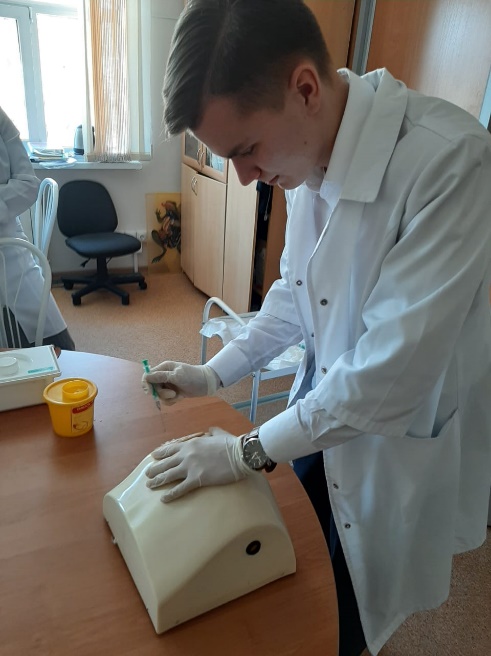 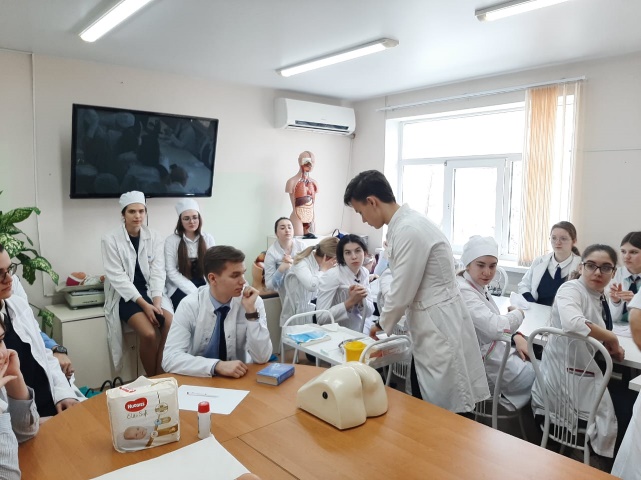 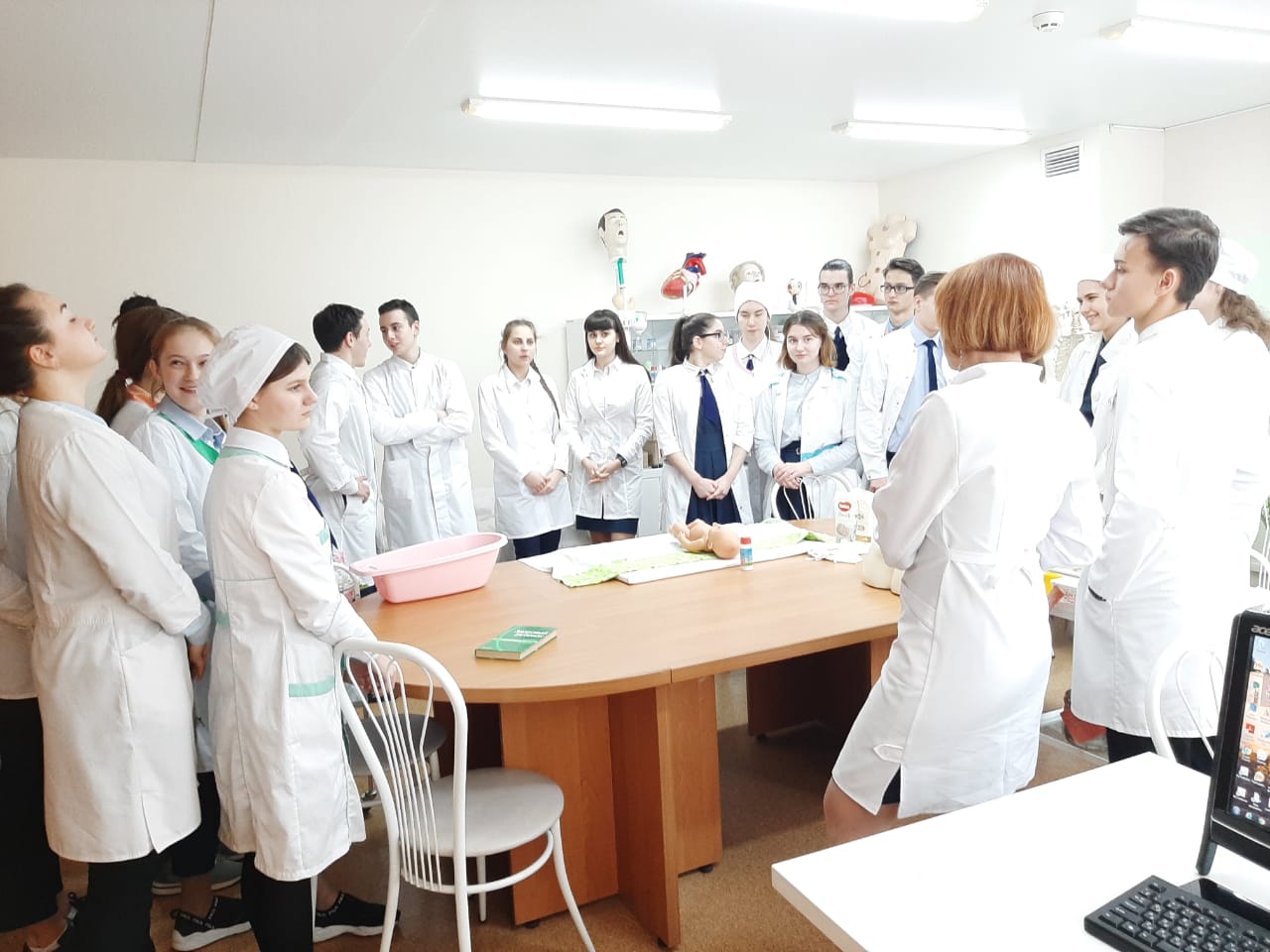 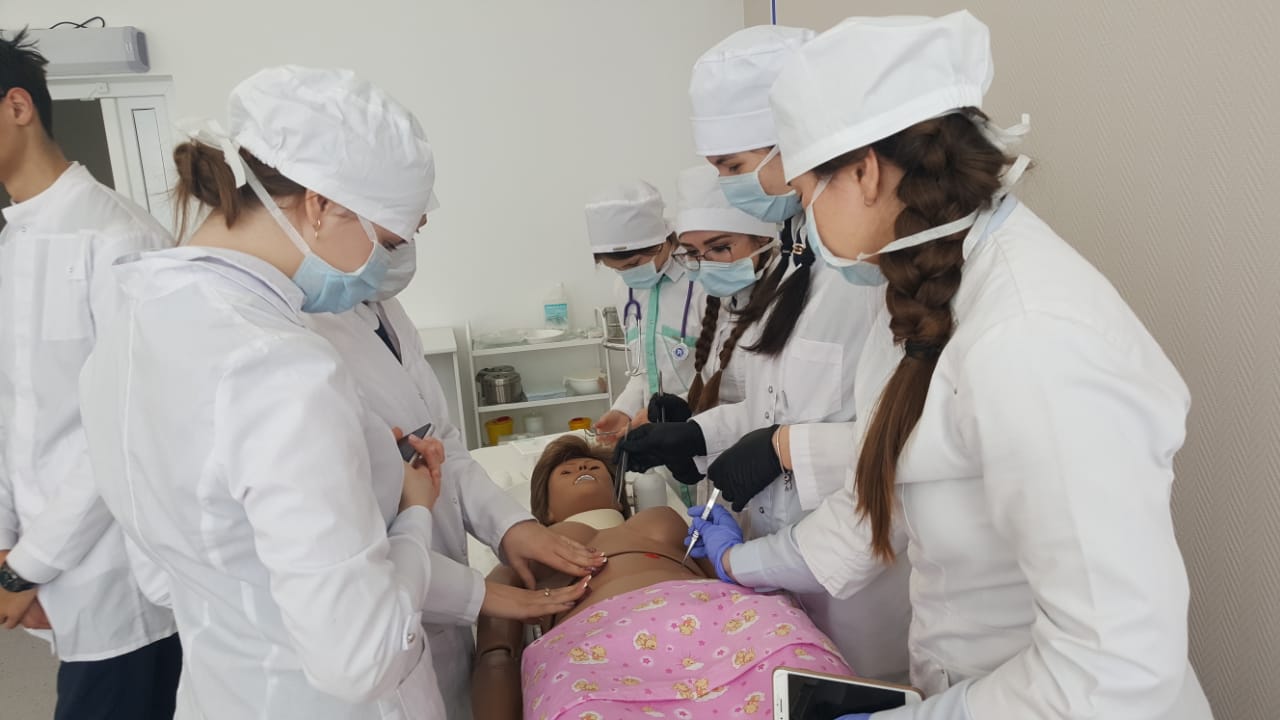 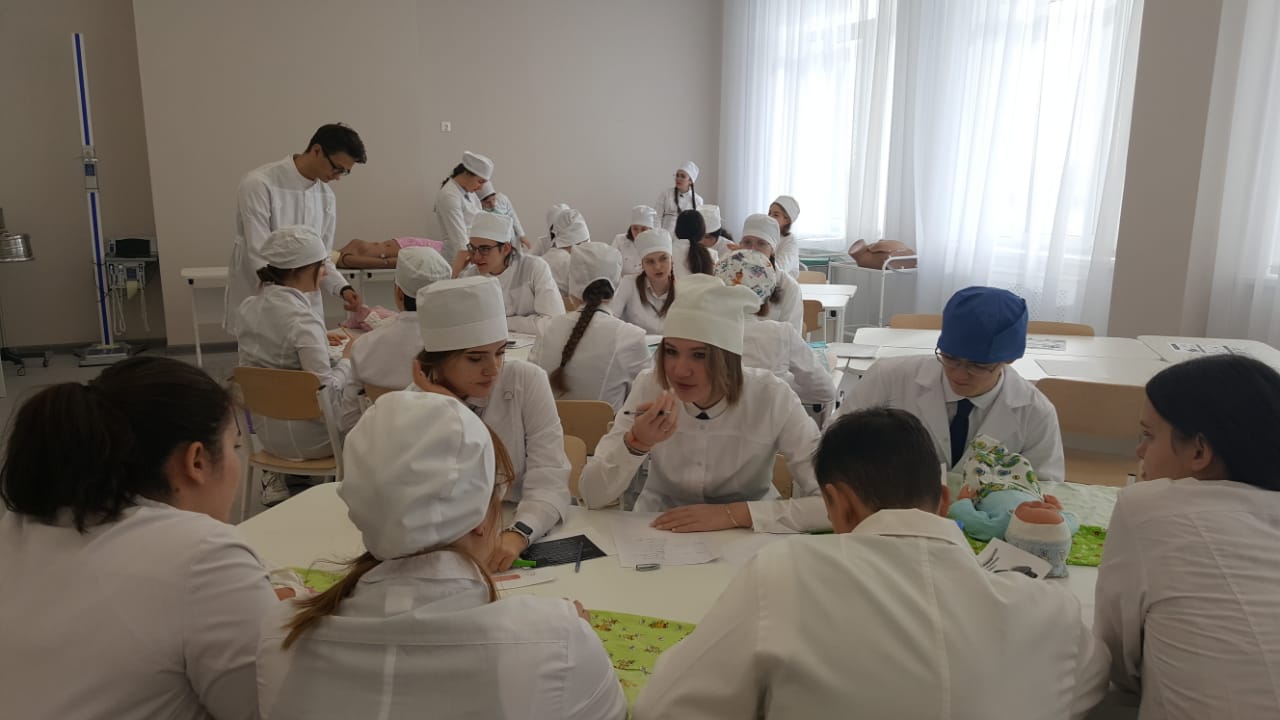 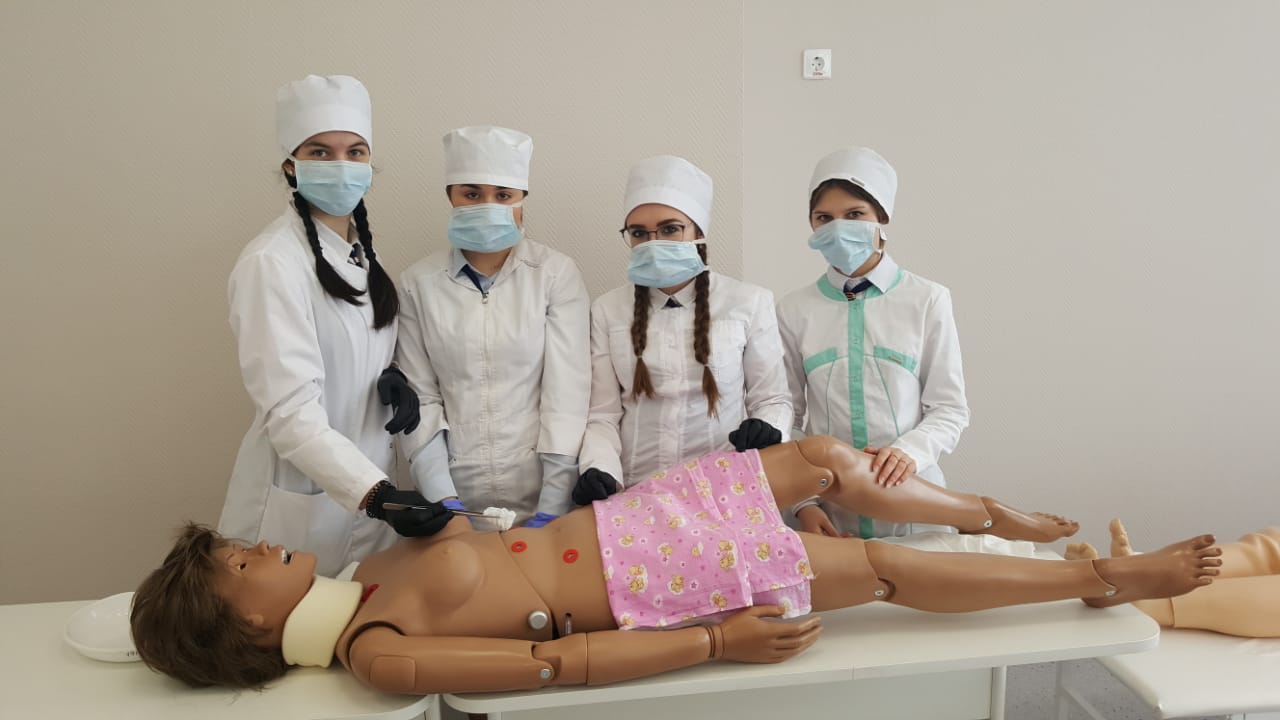 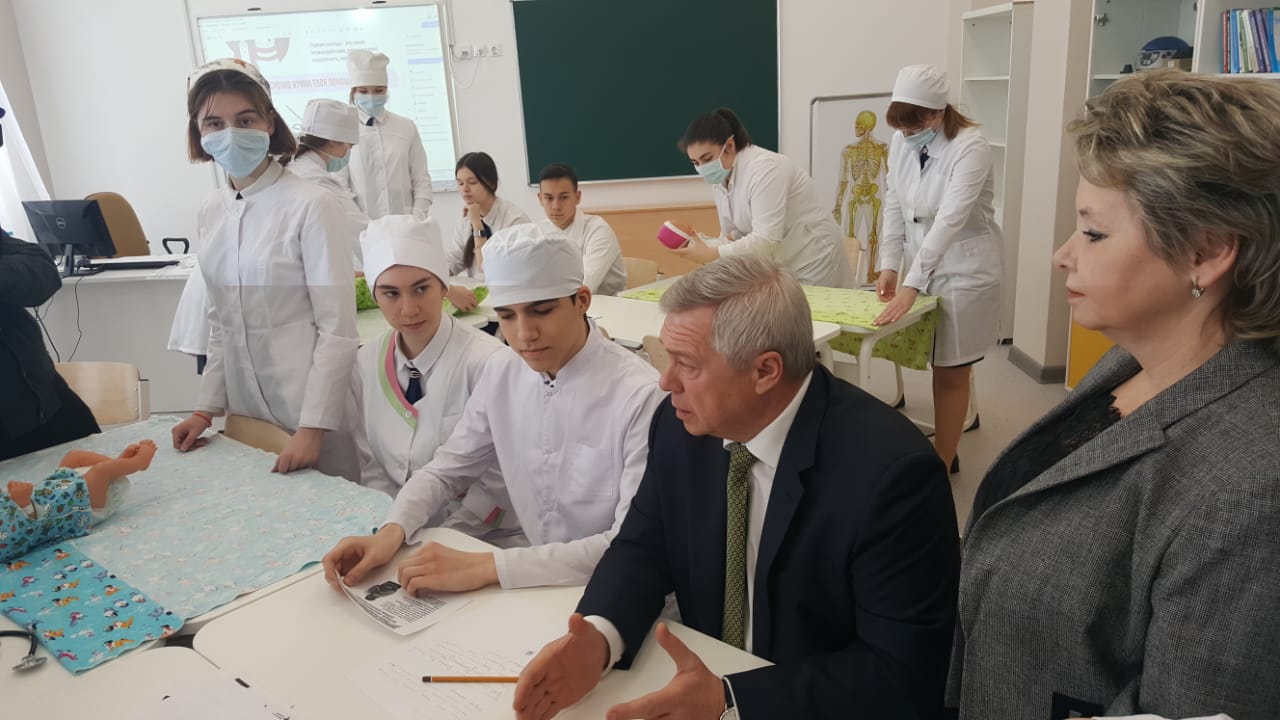 